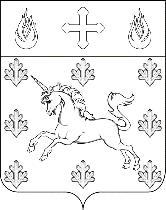 АДМИНИСТРАЦИЯПОСЕЛЕНИЯ СОСЕНСКОЕПОСТАНОВЛЕНИЕ_____03.06.2021_____№_____01-09-32/21_____О внесении изменений в Постановление администрации поселения Сосенскоеот 16.09.2016 № 01-09-63/6В соответствии с Федеральным законом от 06.10.2003 № 131-ФЗ «Об общих принципах организации местного самоуправления в Российской Федерации», Постановлением администрации поселения Сосенское от 30.03.2020 № 01-09-21/20                           «Об утверждении Порядка разработки, реализации и оценки эффективности муниципальных программ поселения Сосенское», в целях успешной социальной адаптации, самореализации и интеграции молодежи поселения Сосенское в экономическую, культурную и политическую жизнь современной России  ПОСТАНОВЛЯЮ:1. Внести изменения в Постановление администрации поселения Сосенское                          от 16.09.2016 № 01-09-63/6 Об утверждении муниципальной программы                               «Развитие молодежной политики поселения Сосенское»:1.1. Изложить Приложение 2.3 к муниципальной программе «Развитие молодежной политики поселения Сосенское» в новой редакции согласно приложению, к данному Постановлению.	2. Опубликовать данное Постановление в газете «Сосенские вести» и                        разместить на официальном сайте органов местного самоуправления в информационно-телекоммуникационной сети «Интернет».3. Данное Постановление вступает в силу со дня его официального опубликования.4. Контроль за выполнением данного Постановления возложить на заместителя главы администрации поселения Сосенское Калиманову Я.А.Глава администрации поселения Сосенское                                                 Т.Ю. ТаракановаПриложениек Постановлению администрации поселения Сосенскоеот 03.06.2021 № 01-09-32/21Приложение 2.3к муниципальной программе«Развитие молодежной политики поселения Сосенское»Перечень мероприятий, направленных на реализацию муниципальной программы «Развитие молодежной политики поселения Сосенское» в 2021 году№ п/пМероприятия по реализации программыСрок исполненияОбъем финансирования в (тыс. руб.)2021 г.Ответственный за выполнение программы Раздел 1. Воспитание гражданственности и патриотизмаРаздел 1. Воспитание гражданственности и патриотизмаРаздел 1. Воспитание гражданственности и патриотизмаРаздел 1. Воспитание гражданственности и патриотизмаРаздел 1. Воспитание гражданственности и патриотизма1.Организация проведения «Урок мужества» встреча молодежи поселения Сосенское с ветеранами боевых действий в Афганистане.1 кв-л 2021 г.18,00Администрация поселения Сосенское2.Организация экскурсии в парк «Патриот» в рамках празднования 76-й годовщины Победы в ВОВ2 кв-л 2021 г.130,00Администрация поселения Сосенское3.Организация проведения патриотической военно-спортивной игры «Молодежный щит России»2 кв-л 2021 г.100,00Администрация поселения Сосенское4.Организация проведения патриотической акции «Мы будем помнить»:(мемориально-патронатные мероприятия по уходу за памятниками, обелисками. Возложение цветов к могиле В.П. Слесарчука на Николо-Хованском кладбище; к могиле В.А. Карасева, Обелиску павшим воинам в пос. Коммунарка; Участие делегации школьников и Молодежной палаты поселения Сосенское).1-4 кв-л 2021 г.80,25Администрация поселения Сосенское5.Организация проведения Конкурса на лучшее эссе «В сердце нашем Победа живет» ко Дню 76-й годовщины Победы в ВОВ 1941-1945 гг. среди молодежи поселения Сосенское. 2 кв-л 2021 г.10,50Администрация поселения Сосенское6.Организация торжественного мероприятия по поздравлению молодежи призывного возраста поселения Сосенское с «Днем призывника».2-4 кв-л 2021 г.115,50Администрация поселения Сосенское7.Организация встреч молодежи поселения Сосенское с ветеранами ВОВ на дому ко Дню 76-й годовщины Победы в ВОВ2 кв-л 2021 г.4,50Администрация поселения Сосенское8.Организация Торжественных мероприятий, посвященных Дню Победы в пос. Коммунарка, деревнях поселения Сосенское с участием делегации школьников и Молодежной палаты поселения Сосенское.2 кв-л 2021 г.59,50Администрация поселения Сосенское9.Организация проведения Флешмоба «Голубь Мира» с запуском воздушных голубей. Раздача георгиевских ленточек, при участии Молодежной палаты поселения Сосенское2 кв-л 2021 г.84,00Администрация поселения Сосенское10.Проведение памятно-поминального мероприятия, посвященного Дню памяти и скорби, началу Великой Отечественной войны. При участии Молодежной палаты поселения Сосенское.2 кв-л 2021 г.30,00Администрация поселения СосенскоеИтого по разделу 1:Итого по разделу 1:632, 25Раздел 2. Формирование духовно-нравственных ценностей. Поддержка талантливой молодежи на территории поселения СосенскоеРаздел 2. Формирование духовно-нравственных ценностей. Поддержка талантливой молодежи на территории поселения СосенскоеРаздел 2. Формирование духовно-нравственных ценностей. Поддержка талантливой молодежи на территории поселения СосенскоеРаздел 2. Формирование духовно-нравственных ценностей. Поддержка талантливой молодежи на территории поселения СосенскоеРаздел 2. Формирование духовно-нравственных ценностей. Поддержка талантливой молодежи на территории поселения Сосенское1.Последний звонок. Вручение памятных подарков выпускникам ГБОУ «Школы №2070». 2 кв-л 2021 г.67,50Администрация поселения Сосенское2.Выпускной вечер. Поздравление Главы поселения Сосенское и Главы администрации поселения Сосенское с вручением памятных подарков медалистам Школы №20702 кв-л 2021 г.127,50Администрация поселения Сосенское3.День молодежи. Поздравление администрацией поселения Сосенское с вручением памятных подарков молодежи, принимавшим активное участие в общественной жизни поселения, победителей в спортивных городских, окружных соревнованиях, олимпиадах.2 кв-л 2021 г.75,90Администрация поселения Сосенское4.Организация мероприятий для молодежи поселения Сосенское:(экскурсии: Государственный мемориальный историко-художественный и природный музей-заповедник В.Д. Поленова; Офис Яндекс).2 кв-л 2021 г.590,00Администрация поселения Сосенское5.Организация мероприятий по посещению театральных представлений молодежью поселения Сосенское (Театр Сатирикон; Московский академический Музыкальный театр имени К.С. Станиславского и В.И. Немировича-Данченко)3-4 кв-л 2021 г.240,00Администрация поселения Сосенское6.Проведение Фото-конкурса ко Дню города Москвы для молодежи поселения Сосенское.3 кв-л 2021 г.26,95Администрация поселения Сосенское7.Поздравление первоклассников с Днем знаний. Вручение школьных наборов первоклассника.3 кв-л 2021 г.210,00Администрация поселения Сосенское8.Организация посещения новогодних представлений для многодетных-малообеспеченных семей состоящих на учете в администрации поселения Сосенское и имеющие постоянную регистрацию на территории поселения.4 кв-л 2021 г.3 500,0Администрация поселения СосенскоеИтого по разделу 2.Итого по разделу 2.4 837,85Раздел 3. Профилактика негативных явлений в молодежной среде.Раздел 3. Профилактика негативных явлений в молодежной среде.Раздел 3. Профилактика негативных явлений в молодежной среде.Раздел 3. Профилактика негативных явлений в молодежной среде.Раздел 3. Профилактика негативных явлений в молодежной среде.1.Проведение конкурса социальной рекламы «Мой мир без наркотиков»2 кв-л 2021 г.8,55Администрация поселения Сосенское2.Организация проведения спортивного праздника по гражданской обороне «Школа безопасности»3 кв-л 2021 г.62,50Администрация поселения Сосенское3.Изготовление рекламно-полиграфической продукции по антинаркотической деятельности и профилактики экстремизма и национализма в молодежной среде.1 кв-л 2021 г.20,00Администрация поселения Сосенское4.Организация участия в программе по работе с подростками «Дорога добра» в Преображенском оборонно-спортивном центре Фонда спецназа ВДВ.2,3 кв-л 2021 г.212,5Администрация поселения СосенскоеИтого по разделу 3:Итого по разделу 3:303,55Раздел 4. Формирование здорового образа жизни молодежи.Раздел 4. Формирование здорового образа жизни молодежи.Раздел 4. Формирование здорового образа жизни молодежи.Раздел 4. Формирование здорового образа жизни молодежи.Раздел 4. Формирование здорового образа жизни молодежи.1.Мероприятие по приобщению молодежи поселения Сосенское к здоровому образу жизни «Спортивное движение» с участием Молодежной палаты поселения Сосенское, с привлечением подростков из неблагополучных семей. (веселые старты с анимационным оборудованием)3 кв-л 2021 г.160,00Администрация поселения Сосенское2.Организация проведения спортивно-оздоровительного квест-игры «По дороге к здоровью»3 кв-л 2021 г.100,00Администрация поселения Сосенское3.Проведение турнира по шахматам на кубок Главы администрации поселения Сосенское4 кв-л 2021 г.21,25Администрация поселения СосенскоеИтого по разделу 4:Итого по разделу 4:281,25Раздел 5. Поддержка деятельности молодежных общественных объединений, поддержка социальных молодежных инициатив.Раздел 5. Поддержка деятельности молодежных общественных объединений, поддержка социальных молодежных инициатив.Раздел 5. Поддержка деятельности молодежных общественных объединений, поддержка социальных молодежных инициатив.Раздел 5. Поддержка деятельности молодежных общественных объединений, поддержка социальных молодежных инициатив.Раздел 5. Поддержка деятельности молодежных общественных объединений, поддержка социальных молодежных инициатив.1.Организация участия молодежи поселения Сосенское в окружном фестивале «Народы России».2 кв-л 2021 г.50,20Администрация поселения Сосенское2.Проведение круглого стола «Практики успешной социальной адаптации, самореализации и интеграции молодежи в современное общество» с участием представителей молодежных и общественных объединений. 4 кв-л 2021 г.40,00Администрация поселения Сосенское3.Проведение форум социальных проектов Презентация проектов, подготовленных молодежью поселения Сосенское.4 кв-л 2021 г.100,00Администрация поселения Сосенское4.Организация участия Молодежной палаты поселения Сосенское в благотворительной акции «Подари Новый год детям» 4 кв-л 2021 г.70,00Администрация поселения СосенскоеИтого по разделу 5:Итого по разделу 5:260,20Раздел 6. Укрепление института молодой семьи.Раздел 6. Укрепление института молодой семьи.Раздел 6. Укрепление института молодой семьи.Раздел 6. Укрепление института молодой семьи.Раздел 6. Укрепление института молодой семьи.1.Организация викторины «Дружная семья» ко «Дню семьи, любви и верности» для многодетных семей поселения Сосенское с торжественным вручением памятных подарков.3 кв-л 2021 г.32,60Администрация поселения СосенскоеИтого по разделу 6:Итого по разделу 6:32,60Раздел 7. Информационное обеспечение работы с молодежью.Раздел 7. Информационное обеспечение работы с молодежью.Раздел 7. Информационное обеспечение работы с молодежью.Раздел 7. Информационное обеспечение работы с молодежью.Раздел 7. Информационное обеспечение работы с молодежью.1.Изготовление рекламно-полиграфической продукции.3 кв-л 2021 г.109,30Администрация поселения Сосенское2.Лекция: Правила поведения в интернете - сетевой этикет. Информационная безопасность в сети интернет. Для молодежи поселения Сосенское.4 кв-л 2021 г.15,00Администрация поселения СосенскоеИтого по разделу 7:Итого по разделу 7:124,30Раздел 8. Транспортное обеспечение Раздел 8. Транспортное обеспечение Раздел 8. Транспортное обеспечение Раздел 8. Транспортное обеспечение Раздел 8. Транспортное обеспечение 1.Организация доставки молодежных делегаций от поселения Сосенское на окружные и городские культурно-массовые мероприятия.1-4 кв-л 2021 г.200,00Администрация поселения СосенскоеИтого по разделу 8:Итого по разделу 8:Итого по разделу 8:200,00Всего:Всего:Всего:6 672,00